№ 130 карарын гамәлдән чыгару турындаМассакүләм ял итү урынын әзерләү турындашәһәрлеләрнең коену сезоны ачылугаНократ елгасында 2020 ел сезоны»Кулланучылар хокукларын яклау һәм кеше иминлеге өлкәсендә күзәтчелек буенча федераль хезмәтнең 2020 елның 8 маендагы 3.1.0178-20 номерлы «чаралар комплексын, шулай ук COVID-19 эпидемик таралу шартларында чикләү чараларын этаплап бетерү өчен нигез булган күрсәткечләрне билгеләү» һәм Татарстан Республикасы Мамадыш муниципаль районы Башкарма комитеты турындагы Нигезләмә нигезендә карар бирәм:1. Татарстан Республикасы Мамадыш муниципаль районы Башкарма комитетының «шәһәрлеләрнең күпләп ял итү урынын Нократ елгасында 2020 елгы су коену сезоны ачылуга әзерләү турында»2020 елның 3 июлендәге 130 номерлы карарын гамәлдән чыгарырга.2.  Әлеге карарның үтәлешен үз контролемә алам.     Татарстан Республикасы Мамадыш муниципаль районы Башкармакомитеты җитәкчесе	                              	                                       Р.М. Гарипов   ИСПОЛНИТЕЛЬНЫЙ КОМИТЕТ ГОРОДА МАМАДЫШ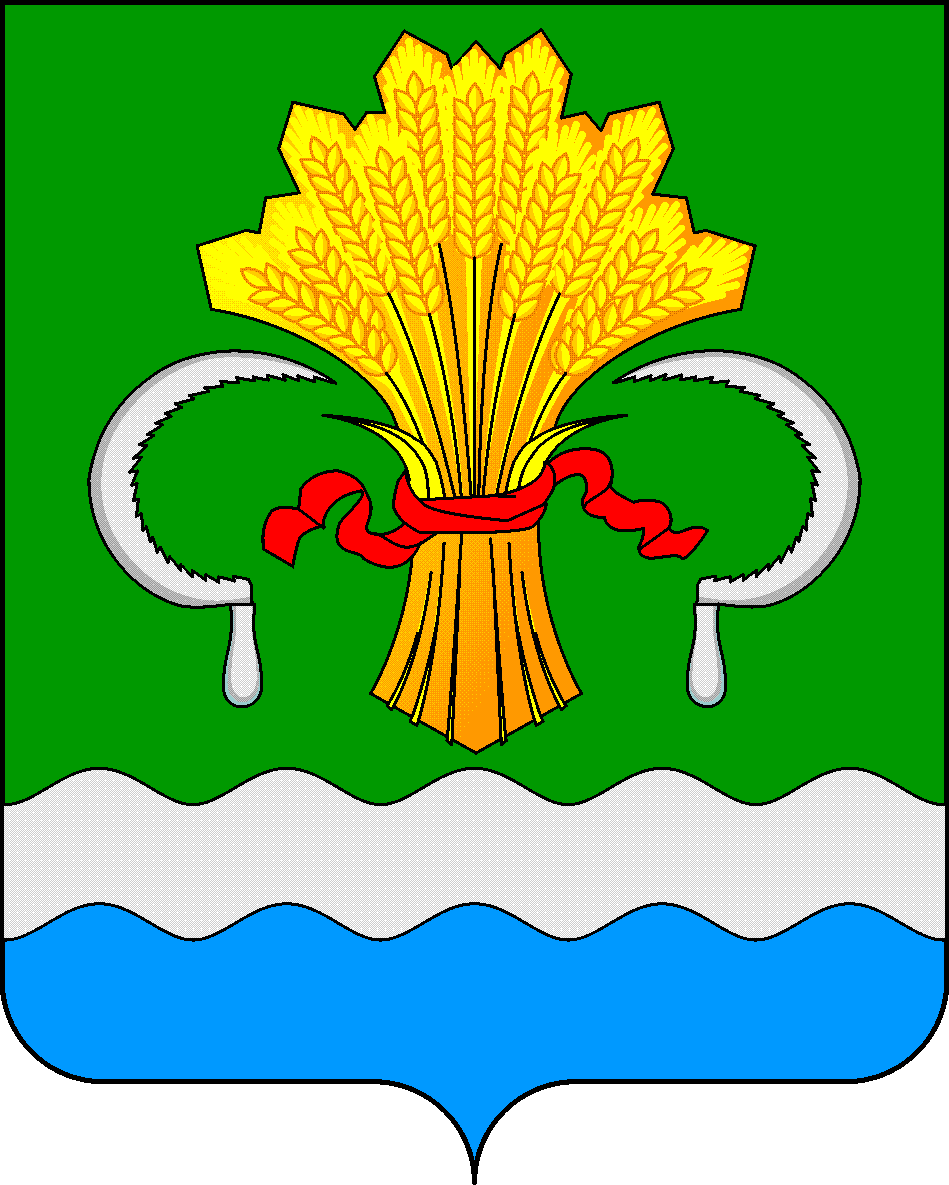 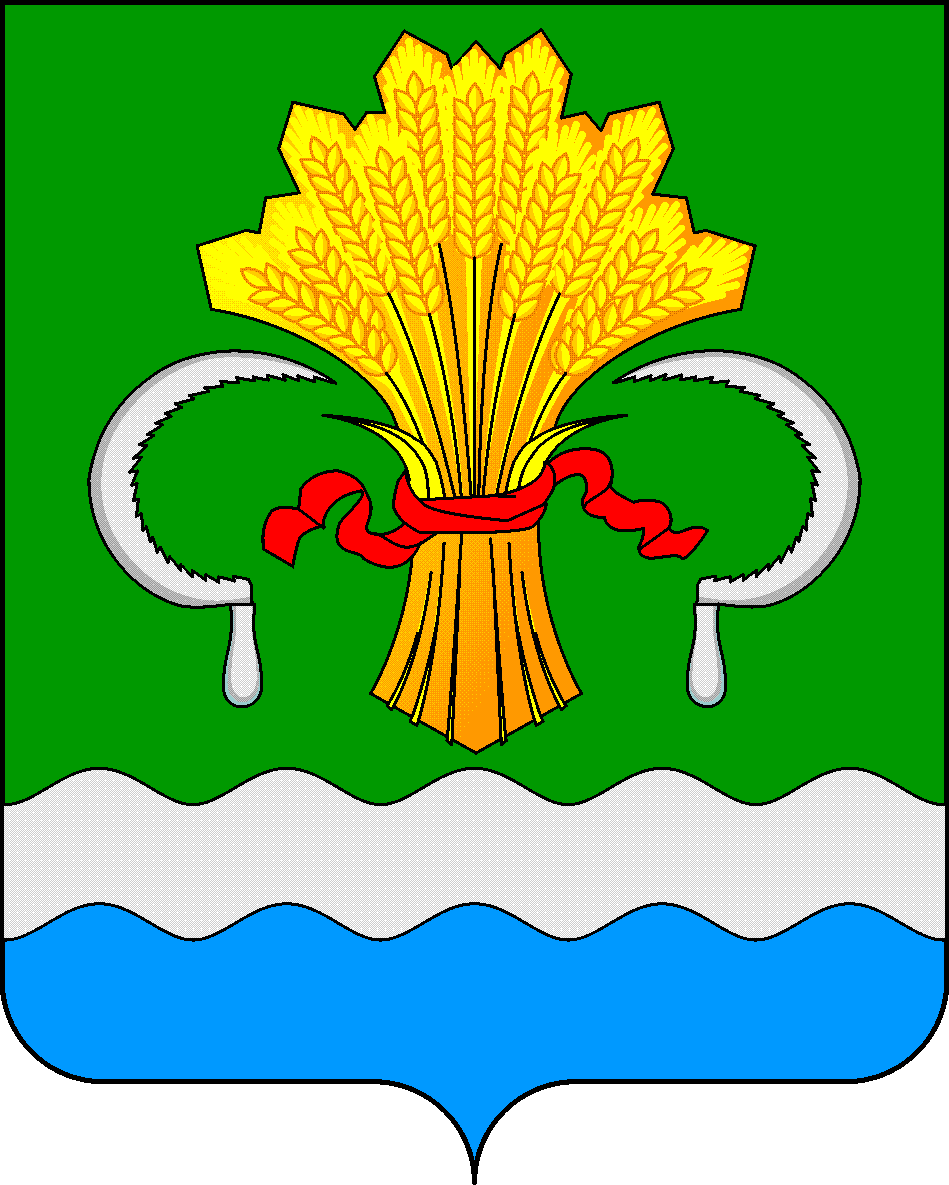 МАМАДЫШСКОГО МУНИЦИПАЛЬНОГО РАЙОНА РЕСПУБЛИКИ ТАТАРСТАНул.М.Джалиля, д.23/33, г. Мамадыш, Республика Татарстан, 422190ТАТАРСТАНРЕСПУБЛИКАСЫНЫҢМАМАДЫШ МУНИЦИПАЛЬРАЙОНЫНЫҢ МАМАДЫШ ШӘҺӘРЕ БАШКАРМА КОМИТЕТЫМ.Җәлил ур, 23/33 й., Мамадыш ш., Татарстан Республикасы, 422190     Тел.: (85563) 3-31-55, факс 3-17-51, e-mail: Gorod.Mam@tatar.ru, www.mamadysh..tatarstan.ru     Тел.: (85563) 3-31-55, факс 3-17-51, e-mail: Gorod.Mam@tatar.ru, www.mamadysh..tatarstan.ru     Тел.: (85563) 3-31-55, факс 3-17-51, e-mail: Gorod.Mam@tatar.ru, www.mamadysh..tatarstan.ru        Постановление              № 133        Постановление              № 133                      Карар        от  « 07 »  июль  2020 ел